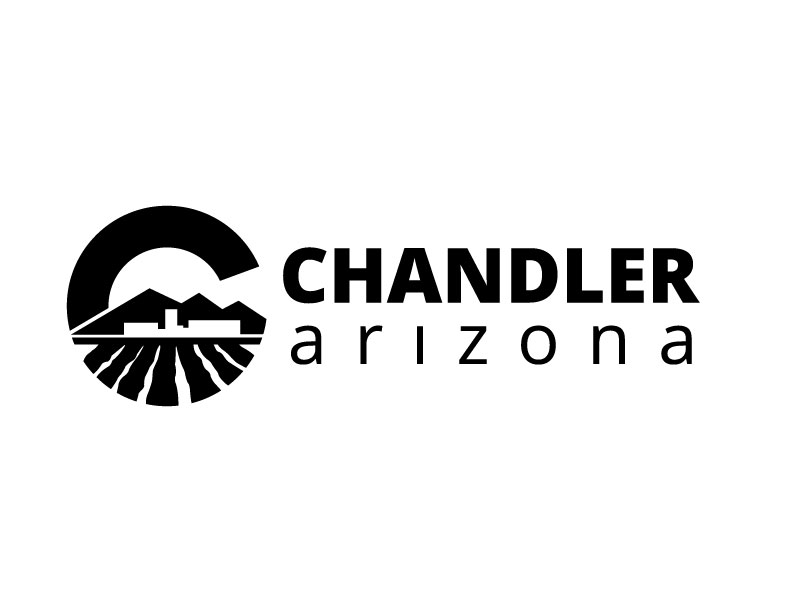 Chandler Police Department – PSS Memo No. 21-35Date:		November 30, 2021To:		Sean Duggan, Chief of PoliceThru:		Bryan Cox, Assistant Chief		Robert Dykstra, PSS Lieutenant		Dan Mellentine, PSS SergeantFrom:		George Arias, PSS DetectiveSubject:	Use of Force Review, 3rd Quarter 2021ProcedurePlease sign below acknowledging your review of the report.Forward through the chain of command and return to the Professional Standards Section.Signature                                        				 Date__________________________________				_________________PSS Sergeant__________________________________				_________________PSS Lieutenant__________________________________				_________________Assistant Chief__________________________________				_________________                                                    Chief of PoliceBackgroundThe Chandler Police Department recognizes the current Arizona statutory law dictating that “no unnecessary or unreasonable force shall be used in making an arrest, and the person arrested shall not be subjected to any greater restraint than necessary for his detention.”  The Chandler Police Department stipulates that officers must adhere to their training unless the situation justifies a deviation from that training. The Chandler Police Department began to utilize the Use of Force Review Board in 2008 to ensure the proper documentation of all applications of force, to evaluate those applications for adherence to established policy, and to determine any additional training needs.  The board meets monthly to evaluate the prior month’s incidents, and quarterly reviews are prepared to share information and findings with the Citizen Review Panel.This analysis contains use of force statistics for the third quarter of 2021 to identify prevalent trends or deficiencies per the current CALEA standard.  In addition to an internal comparative analysis, this report will illustrate training issues that have emerged throughout the quarter, as well as the number and general nature of injuries sustained by personnel and suspects.2021 Third Quarter ReviewThe Chandler Police Department logged 2058 arrests during the third quarter of 2021, averaging approximately twenty-two (22) arrests per day. The third quarter of 2021 yielded a total of twenty-five (25) incidents resulting in a use of force by Chandler Police Officers to effect an arrest or detain a subject under reasonable suspicion or probable cause. All reportable incidents were reviewed by the Use of Force Review Board. This board meets monthly to determine if the applications of force are justified in accordance with the policies of the Chandler Police Department. The following tables document the twenty-five (25) incidents reviewed by the board for the months of July, August, and October of 2021. It includes the types of force used and dispositions. In some incidents there were multiple applications of force used by various officers.  For this reason, there were thirty-nine (39) distinct applications of force.  This report will deliver the summaries of the twenty-five (25) reviewed incidents. Type of Force Used Second Quarter 2021Total Force Used Third Quarter 2021Use of Force Demographics by Race/Gender/Age(25 total subjects in the use of force incidents)Policy Violations/ReviewsIn the third quarter of 2021 there was one (1) use of force incident referred to Internal Affairs for review. The review of this is still in process. Training IssuesThere was one training issue identified by the Use of Force Board. The training issue involved failing to activate a body worn camera (1). The training issue was handled by the individual officer’s chain of command. InjuriesIn the third quarter of 2021, six (6) officers were injured during use of force incidents. The injuries sustained by officers were mostly minor in nature, generally consisting of sprains, abrasions, cuts, or bruising.  Most of the officers’ injuries appeared to stem from body-to-body contact, takedown techniques, and struggling to handcuff suspects on hard surfaces or from direct assaults on the officers themselves. Twenty-two (22) suspects were injured or complained of injury during the use of force incidents.  Most of these injuries were minor in nature, consisting of lacerations, abrasions, contusions, complaints of pain, and CEW puncture wounds. The officer, the suspect, or both received medical attention in the use of force incidents with injury when requested. Medical treatment was either provided on scene by fire department personnel or at a hospital for more extensive care or evaluation.Total Injuries When Forced Used Third Quarter 2021Emotionally Disturbed/ImpairedTwenty (20) subjects involved in use of force incidents were found to be emotionally disturbed, under the influence of alcohol or drugs, or a combination of impairments.  ConclusionThe reported types of use of force incidents during the third quarter of 2021 indicate officers used the appropriate level of force to effect the arrest of suspects.   This illustrates that the use of force policy, defensive tactics training, board reviews, and overall departmental philosophy are aligned with established case law, statutory regulations, and the principles of community-oriented policing.  The following pages are the summaries that were presented to the Use of Force Board for the third quarter of 2021.Incident Review SummariesSummary 1Date of Occurrence:  07/05/2021Time of Occurrence:  1956                                                                                                                                             Incident Report:         21-72816                                                                                                                                             Personnel Involved:  Officer Kevin Kimmerling #738                                                                                                                                                                 Force Used:                 Take downSubject Actions:         Suspect assaulted officerSummary:On July 5th, 2021, at approximately 1956 hours, Chandler Police Officers responded to a call of a domestic disturbance at 2583 E. Coronita Drive in Chandler. The caller reported her son, a non-verbal 16-year-old male juvenile with autism, was being disorderly towards the caller. Chandler Police have responded to this residence on several occasions, with documentation of the juvenile having violent outbursts. The juvenile is 6 feet tall and 260 pounds.Officers Kimmerling and O’Neill arrived and contacted the caller and juvenile. Officer Kimmerling has responded to this address on several occasions and was aware of the juvenile’s propensity to violent outbursts. As Officer Kimmerling spoke with the juvenile (the juvenile can only communicate via a tablet that has basic words and pictures) the juvenile got up and walked into the bathroom. The juvenile then returned and kicked Officer Kimmerling in the leg. The officer did not react to the juvenile’s assault as the juvenile walked away towards the hallway. The juvenile then abruptly returned and charged Officer Kimmerling with his arms raised as if to strike him. As the juvenile charged, Officer Kimmerling tackled the juvenile to the ground. During the tackle the juvenile struck his head on the kitchen counter. The juvenile was handcuffed and arrested. The juvenile sustained a laceration to his head. Paramedics responded and transported him to a local hospital where he was admitted for treatment. Officer Kimmerling sustained shoulder and knee injuries. Body worn cameras recorded the use of force. Photographs of the incident were taken. Charges on suspect: Aggravated assault on an officerDisorderly conduct DVInjuries: The juvenile sustained a laceration to his head.Officer Kimmerling sustained shoulder and knee injuries.Incident Review SummariesSummary 2Date of Occurrence:  07/09/2021Time of Occurrence:  1351                                                                                                                                             Incident Report:         21-74294                                                                                                                                             Personnel Involved:  Officer Michael Bartolomei #803                                                                                                                                                                 Force Used:                 TakedownSubject Actions:         Fleeing from police Summary:On July 9th, 2021, at 1351 hours, Chandler Police Officer Bartolomei was working patrol around Arizona Avenue and Highland Street when he observed two women acting suspicious at a bus stop. He recognized both by sight as persons he had previously contacted for narcotics. He attempted a consensual contact but one of the women walked away. The second woman gave an initial name of Sarah, but also walked away then ran.Officer Bartolomei returned to his patrol car and after a computer check was able to determine the identity of both women. Both had outstanding warrants for their arrests. Officer Bartolomei requested assistance from other officers in the area to search for and arrest both women. Officer Bartolomei located one of the women, whom he had identified as Ashley Varner, in a nearby alley. Ms. Varner was running from the officer as he gave chase and ordered her to stop. The officer was able to catch up and grab Ms. Varner by the arm as she attempted to pull away. Officer Bartolomei took Ms. Varner to the ground and was able to take her into custody. The other woman was taken into custody by other officers.Ms. Varner complained of knee pain, but no visible injuries were seen. She refused medical treatment and was transported to the Gilbert Chandler Unified Holding Facility and booked. A body worn camera captured the use of force, and photos were taken of the incident.Charges on suspect: WarrantsPossession of narcoticsPossession of drug paraphernaliaInjuries: Ms. Varner complained of knee pain.Incident Review SummariesSummary 3Date of Occurrence:  07/16/2021Time of Occurrence:  1027                                                                                                                                             Incident Report:         21-77043                                                                                                                                             Personnel Involved:  Officer Joshua Riley #725                                                                                                                                                                 Force Used:                 Sage round, CEWx2, CEW (drive stun)Subject Actions:         Armed robbery and carjacking  Summary:On July 16th, 2021, at 1027 hours, Chandler Police Officers responded to a call of an armed robbery at 498 S. Arizona Avenue in Chandler. According to the caller, a male with a knife attempted to carjack him. The caller provided a description of the male and direction of travel.  Officer Riley located the male in an alley near Fairview Street and Oregon Street. The male appeared intoxicated as he tossed a bottle of liquor over a wall. Officer Riley retrieved his 37MM Sage Gun. From approximately 75 feet he told the male, later identified as Garrett Jackson, he was under arrest and gave commands to sit on the ground. Mr. Jackson refused and leaned against a wall. As officers arrived to assist, Officer Riley gave continuous orders to Mr. Jackson to surrender, which were ignored. Officer Riley deployed a single Sage round striking Mr. Jackson on the leg. With no reaction from Mr. Jackson, Officer Riley transitioned to his CEW and continued to give commands that were ignored. Officer Riley deployed his CEW. Only one probe connected, rendering the deployment ineffective. He deployed a second set of probes with one probe connecting to Mr. Jackson’s torso and second striking his belt. This second deployment was also ineffective. As Mr. Jackson continued to refuse commands to get on the ground, Officer Riley approached him and using his CEW in drive stun, applied the CEW to Mr. Jackson’s back. This caused Mr. Jackson to fall to the ground and he was taken into custody. Mr. Jackson sustained a puncture wound to his hand from the CEW deployment. He was treated by paramedics and transported to Gilbert Chandler Unified Holding Facility where he was booked. A body worn camera captured the use of force, and photos were taken of the incident.Charges on suspect: Armed robberyAggravated assaultTheft of means of transportationResisting arrestInjuries: Mr. Jackson sustained a puncture wound to his hand from the CEW.Incident Review SummariesSummary 4Date of Occurrence:  07/20/2021Time of Occurrence:  2055                                                                                                                                             Incident Report:         21-78705                                                                                                                                             Personnel Involved:  Officer Mathew Mangum #833, Officer Mitch Mielke #687                                                                                                                                                                 Force Used:                 TakedownSubject Actions:         Male swinging pipes and acting strange  Summary:On July 20th, 2021, at 2055 hours, Chandler Police Officers responded to a call of a man swinging large knives, yelling, and acting strange at 6170 W. Chandler Boulevard in Chandler. Officers arrived in the area and contacted a witness who stated they felt threatened by the male. The witness provided officers with a description and his last known location.Officers Mangum and Mielke located the male near Kyrene Road and Chandler Boulevard. The male, later identified as Anthony Meeks, was yelling incoherently and extremely agitated. He had been holding two one-foot long metal pipes (not knives) which he threw on the ground. Officer Mielke directed Mr. Meeks to sit on the curb but he refused. As attempts were made to de-escalate the situation, Mr. Meeks continued to yell, got into a defensive fighting stance, and began reaching into his pockets as he made statements he was being followed by helicopters. Officers Mangum and Mielke grabbed Mr. Meeks and were able to handcuff him. After being handcuffed Mr. Meeks struggled with the officers and tried to break free. The officers took him to the ground and maintained control of him until paramedics arrived.Although no injury was observed, Mr. Meeks complained of injury to his head. He was treated by paramedics and transported to a local mental health institution where he was admitted. A body worn camera captured the use of force, and photos were taken of the incident.Charges on suspect: No chargesInjuries: Mr. Meeks complained of injury to his head.Incident Review SummariesSummary 5Date of Occurrence:  07/27/2021Time of Occurrence:  0200                                                                                                                                             Incident Report:         21-81152                                                                                                                                             Personnel Involved:  Sergeant Doug Scholz #S59                                                                                                                                                                 Force Used:                 Pepper ball launcherSubject Actions:         Male not obeying commands  Summary:On July 27th, 2021, at 0200 hours, Chandler Police SWAT responded to 336 W. Hampton Avenue #119 in the City of Mesa to assist Chandler Police Detectives with a search warrant. The investigation revealed the suspect in #119, Derrick Hathaway, had a history of aggravated assaults against officers. Chandler Police SWAT were requested to execute the warrant.Chandler Police SWAT arrived and using a PA system, ordered all occupants of #119 to come out. One female occupant surrendered leaving Mr. Hathaway alone in the hotel room. He was observed lying on the bed, with his hands tucked under a pillow and facing away from the open door. There was a knife clearly visible next to him. Mr. Hathaway was given several orders to come out and surrender but refused. After more orders were made for Mr. Hathaway to surrender, Sergeant Scholz deployed 3 inert pepper ball rounds striking him on his right calf. Mr. Hathaway did not surrender after the initial deployment, so three more inert pepper ball rounds were deployed this time striking him on the calf and buttocks. He yelled and immediately stretched out his arms above his head. He was ordered to get off the bed and surrender but refused. SWAT officers entered the room and took him into custody.Mr. Hathaway sustained redness to the areas where the pepper balls had struck.  He refused medical aid and was turned over to detectives who subsequently booked him into jail. A body worn camera captured the use of force, and photos were taken of the incident.Charges on suspect: Theft of meansTheftInjuries: Mr. Hathaway sustained redness to the areas where the pepper balls had struck.  Incident Review SummariesSummary 6Date of Occurrence:  07/29/2021Time of Occurrence:  0949                                                                                                                                             Incident Report:         21-82031                                                                                                                                             Personnel Involved:  Officer Matt Figley #498                                                                                                                                                                 Force Used:                 Takedown, elbow strike X2Subject Actions:         Male not obeying commands, resisting arrest  Summary:On July 29th, 2021, at 0949 hours, Chandler Police Officers responded to 2101 N. Evergreen Street in Chandler reference a disorder. According to the caller, a male was pacing and yelling throughout the apartment complex grounds. A description of the male was provided.Officer Figley arrived and contacted the male, later identified as Ian DaCoycoy.  Mr. DaCoycoy was known to have outstanding warrants per officers who had contacted him earlier in the day. He initially attempted to walk away from Officer Figley during the contact. As Officer Figley grabbed his arm to make an arrest, he attempted to pull away. Officer Figley took Mr. DaCoycoy to the ground and attempted to handcuff him. Once on the ground he attempted to break away and flee. Mr. DaCoycoy screamed for the officer to kill him, stating he didn’t want to go back to jail. He was able to partially lift his body off the ground with Officer Figley on top of him. Officer Figley delivered two elbow strikes to Mr. DaCoycoy’s back, causing him to fall back onto the ground. Officer Figley kept Mr. DaCoycoy on the ground until additional officers arrived and assisted in taking him into custody. Once in custody and in the back seat of a patrol car, Mr. DaCoycoy began striking his head onto the plexiglass inside the car, as well as when he arrived at the Gilbert Chandler Unified Holding Facility. Mr. DaCoycoy sustained abrasions to his face, arms, and legs. He also claimed his arm was broken. He was transported to a local hospital where he was cleared and taken to the Gilbert Chandler Unified Holding Facility and booked. A body worn camera captured the use of force, and photos were taken of the incident.Charges on suspect: WarrantsResisting arrestInjuries: Mr. DaCoycoy sustained abrasions to his face, arms, and legs.Incident Review SummariesSummary 7Date of Occurrence:  07/29/2021Time of Occurrence:  1610                                                                                                                                             Incident Report:         21-82174                                                                                                                                             Personnel Involved:  Officer Rich Rimbach #711                                                                                                                                                                 Force Used:                 Takedown, CEWSubject Actions:         Male not obeying commands, resisting arrest  Summary:On July 29th, 2021, at 1610 hours, Chandler Police Officers responded to 2990 N. Arizona Avenue in Chandler reference a trespassing. According to the caller, a male who had been previously trespassed had returned. A description of the male was provided.Officer Rimbach responded to the area and contacted the male who was walking away from the store. The male, later identified as Mr. Gillebeau, told the officer he had just gotten a drink at the store and had done nothing wrong. Mr. Gillebeau was holding a drink in his hand as he spoke to the officer. He then positioned the drink he was holding very close to Officer Rimbach’s face. The officer pushed the drink out of his face and told Mr. Gillebeau to put the drink down on the ground. He refused and started to walk away. Officer Rimbach grabbed his arm and attempted to effect an arrest. Mr. Gillebeau pulled his arm away from the officer and attempted to flee. Officer Rimbach took him to the ground. Once on the ground Mr. Gillebeau bucked his body and flailed his arms to break free. He then used a book that was in his possession and pressed it against the officer’s torso. Officer Rimbach used his CEW in drive stun mode and pressed it against Mr. Gillebeau’s lower back. This caused him to roll over onto his stomach, allowing the officer to gain control of one of Mr. Gillebeau’s arms. With the help of a citizen who arrived to assist, Mr. Gillebeau was taken into custody. Mr. Gillebeau sustained abrasions to his elbow and hands. He refused medical treatment and was taken to the Gilbert Chandler Unified Holding Facility and booked. Officer Rimbach sustained abrasions to his knee. A body worn camera captured the use of force, and photos were taken of the incident.Charges on suspect: TrespassingResisting arrestInjuries: Mr. Gillebeau sustained abrasions to his elbow and hands.Incident Review SummariesSummary 8Date of Occurrence:  08/04/2021Time of Occurrence:  1705                                                                                                                                             Incident Report:         21-84661                                                                                                                                             Personnel Involved:  Officer Kris Buchanan #477                                                                                                                                                                 Force Used:                 Removal from vehicle and takedownSubject Actions:          Not obeying commands, refused to exit vehicle  Summary:On August 4th, 2021, at 1705 hours, Chandler Police Officer Buchanan responded to Dobson Road and Linda Lane in Chandler reference a hit and run collision. During his investigation the officer was able to identify the suspect vehicle’s owner as Maureen Jones. While on his way to Ms. Jones’ address, Officer Buchanan received information that the same vehicle had just been involved in another hit and run collision in the City of Tempe, and the suspect vehicle was being followed by the victim.Officer Buchanan responded to the area of the 101 Freeway and Elliot Road as the victim who was following the suspect vehicle was in communication with police. Officer Buchanan was able to locate the suspect vehicle and after initiating a traffic stop, observed erratic driving such as speeding, slowing down, then eventually stopping against the curb on Comanche Drive just south of Mesquite Street in Chandler. Officer Buchanan contacted Ms. Jones ordered her out of the vehicle several times.  She refused and asked why she needed to get out of her car. During this exchange Officer Buchanan could smell alcohol coming from Ms. Jones. He grabbed Ms. Jones by the arm and the back of her neck and forced her out of the vehicle and onto the ground. Officer Buchanan was able to place handcuffs on Ms. Jones and eventually assisted her off the ground and sat he in a nearby grassy area. Ms. Jones sustained abrasions to face, arms, and knees.  She was treated by paramedics and taken to the Gilbert Chandler Unified Holding Facility and booked. A body worn camera captured the use of force, and photos were taken of the incident.Charges on suspect: DUIHit and runInjuries: Ms. Jones sustained abrasions to face, arms, and knees.  Incident Review SummariesSummary 9Date of Occurrence:  08/09/2021Time of Occurrence:  2332                                                                                                                                             Incident Report:         21-86858                                                                                                                                             Personnel Involved:  Officer Rich Rimbach #711                                                                                                                                                                 Force Used:                 TakedownSubject Actions:         Not obeying commands, approached officer  Summary:On August 9th, 2021, at 2332 hours, Chandler Police Officers responded to 598 N. McQueen Road #F07 in Chandler reference a domestic disturbance. According to the caller, her son Osvaldo Oregel was under the influence of drugs, assaulted her, and damaged potted plants in the front yard. When Officer Rimbach arrived, Mr. Oregel was gone. As Officer Rimbach conducted interviews he was advised via radio that Mr. Oregel was on top of a neighbor’s roof creating a disturbance. As Officer Rimbach went to investigate, Mr. Oregel was back on the ground walking in the officer’s direction. Officer Rimbach ordered Mr. Oregel to come towards him and put his hands behind his back. Mr. Oregel refused and continued to walk towards the officer with his fists clenched. Officer Rimbach grabbed his arm and attempted to place it behind his back to effect an arrest. Mr. Oregel pulled away and grabbed the officer’s arm. Officer Rimbach took him to the ground. With the arrival of other officers Mr. Oregel was taken into custody. Mr. Oregel sustained a laceration to his face and abrasions to his shoulder.  He was treated by paramedics and transported to a local hospital where he was admitted. A body worn camera captured the use of force, and photos were taken of the incident.Charges on suspect: Assault DVCriminal damage DVDisorderly conduct DVInjuries: Mr. Oregel sustained a laceration to his face and abrasions to his shoulder.  Incident Review SummariesSummary 10Date of Occurrence:  08/10/2021Time of Occurrence:  0713                                                                                                                                             Incident Report:         21-86935                                                                                                                                             Personnel Involved:  Officer Jose Angulo #688, Officer Marcelo Camacho #749                                                                                                                                                                 Force Used:                 Takedown, Knee strikesSubject Actions:         Not obeying commands, attempted to flee, assaulted officer  Summary:On August 10th, 2021, at 0713 hours, Chandler Police Officer Angulo was on patrol in the area of 300 E. Chandler Boulevard in Chandler.  He observed Jeremy Jeanjacques, whom he knew from previous contacts, walking westbound wearing a backpack. Officer Angulo conducted a records check and found Mr. Jeanjacques had a warrant for his arrest. Officer Angulo contacted Mr. Jeanjacques and told him he had a warrant for his arrest. As he grabbed his arm to effect the arrest, Mr. Jeanjacques attempted to break free. Officer Angulo was able to pin him against his patrol car and told him to stop resisting.  As additional officers arrived, Mr. Jeanjacques kicked, and used his elbow to strike Officer Angulo as he tried to break free. He was then taken to the ground. Once on the ground he continued to kick and attempt to break free. Officer Angulo delivered a single knee strike to his inner thigh as Officer Camacho delivered a single knee strike to his left outer thigh. He continued to resist but was eventually handcuffed. While handcuffed Mr. Jeanjacques was able to break free and fled on foot across Chandler Boulevard. Officers gave chase and took him into custody. A loaded 9MM handgun was recovered from the backpack.Mr. Jeanjacques sustained abrasions to his face, legs, arms, and torso.  He refused medical treatment and was transported to the Gilbert Chandler Unified Holding Facility where he was booked. Officer Camacho sustained abrasions and contusions to his hands and knees. A body worn camera captured the use of force, and photos were taken of the incident.Charges on suspect: Aggravated assault on an officerPossession of a stolen firearmProhibited possessorResisting arrestEscapeInjuries: Mr. Jeanjacques sustained abrasions to his face, legs, arms, and torso.  Officer Camacho sustained abrasions and contusions to his hands and knees.Incident Review SummariesSummary 11Date of Occurrence:  08/19/2021Time of Occurrence:  1033                                                                                                                                             Incident Report:         21-90678                                                                                                                                             Personnel Involved:  Officer Kris Buchanan #477                                                                                                                                                                 Force Used:                  Impact push, fist strikesSubject Actions:         Not obeying commands, attempted to flee  Summary:On August 19th, 2021, at 1033 hours, Chandler Police Officers responded to a shoplift at 1155 W. Chandler Boulevard in Chandler. According to the loss prevention officer, a male attempted to steal three nail guns. The nail guns were recovered when the male was stopped. The male then fled. A description was provided to police. Officer Gallegos arrived and located the male, later identified as Vatche Derohannessian, hiding behind a vehicle in the parking lot. When he attempted to contact him, Mr. Derohannessian fled on foot. Officer Gallegos provided a description and direction of travel for responding officers. Officer Buchanan located Mr. Derohannessian and gave chase. Mr. Derohannessian tripped and fell to the ground, and as he started getting back up, Officer Buchanan pushed Mr. Derohannessian back onto the ground. Mr. Derohannessian started getting up and turning around to face the officer. Believing Mr. Derohannessian was preparing to assault him, Officer Buchanan delivered two fist strikes to his torso as he forced him back onto the ground. He was placed in handcuffs and taken into custody.Mr. Derohannessian had no visible injuries or complaint of injury.  He did not request medical treatment and was transported to the Gilbert Chandler Unified Holding Facility where he was booked. Officer Buchanan did not activate body worn camera.  Photos were taken of the incident.Charges on suspect: Resisting arrestPossession of narcoticsPossession of drug paraphernaliaInjuries: Mr. Derohannessian had no visible injuries or complain of injury.Incident Review SummariesSummary 12Date of Occurrence:  08/21/2021Time of Occurrence:  1516                                                                                                                                             Incident Report:         21-91572                                                                                                                                             Personnel Involved:  Officer Kevin Kimmerling #738                                                                                                                                                                 Force Used:                  TakedownSubject Actions:         Not obeying commands, passive resistance  Summary:On August 21st, 2021, at 1516 hours, Chandler Police Officers responded to a disorder at a park at 601 E. Frye Road in Chandler. According to the caller, a baseball was hit near a bench area. When the caller went to get the ball with his children, a male sitting on the bench was belligerent and intimidating to the caller. A description of the male was provided.Officer Kimmerling arrived and contacted the threatening male, later identified as David Teo. Mr. Teo refused to speak with the officer about what happened and refused to provide his name. Officer Kimmerling made several attempts to de-escalate the situation by explaining he was investigating a disorderly conduct call.  He then told Mr. Teo he was required to provide his information or could be arrested. After Mr. Teo continued to refuse to provide information, Officer Kimmerling grabbed his arm to effect an arrest. As Officer Kleindienst arrived to assist, Officer Kimmerling took Mr. Teo to the ground. A portable fingerprint reader helped identify Mr. Teo. A record check revealed Mr. Teo had a warrant for his arrest. Mr. Teo did not have any visible injuries but claimed Officer Kimmerling injured his kidney (a catheter was attached to his kidney) with his knee. Officer Kimmerling never placed his knee on Mr. Teo’s kidney area.  He was uncooperative with paramedics who had arrived and was medically cleared. Mr. Teo was initially transported to the Gilbert Chandler Unified Holding Facility for booking but was refused due to the catheter. He was subsequently issued a criminal citation and released. A body worn camera captured the use of force and photos were taken of the incident. Charges on suspect: Resisting arrestObstructionDisorderly conductInjuries: Mr. Teo did not have any visible injuries but claimed Officer Kimmerling injured his kidney (a catheter is attached to his kidney).Incident Review SummariesSummary 13Date of Occurrence:  08/27/2021Time of Occurrence:  2355                                                                                                                                             Incident Report:         21-94191                                                                                                                                             Personnel Involved:  Officer Jim O’Neil #586, Officer Nicole Upshaw #748,                                         Officer Tyler Ambrosia #810                                                                                                                                                                 Force Used:                  Takedown, pressure pointsSubject Actions:          Not obeying commands, passive resistance   Summary:On August 27th, 2021, at 2355 hours, Chandler Police Officers responded to a fight at 6015 S. Arizona Avenue in Chandler. According to the caller, there had been a fight in the parking lot and a male was on the ground bleeding. A description of the suspect was provided. Officers Upshaw and Ambrosia arrived and located the suspect, identified as Robert Allison, in a nearby open field. Upon contact Mr. Allison fled on foot. Both officers gave chase and Officer Ambrosia tackled him to the ground. Mr. Allison resisted being turned over onto his stomach to effect an arrest.  Officer Upshaw applied pressure with her elbow onto Mr. Allison’s shoulder with minimal results. He was eventually taken into custody.Mr. Allison resisted being escorted by jerking his arms away, turning his body, and yelling at the officers. Officer O’Neil arrived to assist as Officer Upshaw used her body to press Mr. Allison’s body against the patrol car. Officer Upshaw and Officer Ambrosia conducted a search of Mr. Allison as he continued to jerk and twist his body. Officer O’Neil pinned his head against the patrol car to assist in controlling Mr. Allison. He was then was placed in the patrol car.   Mr. Allison sustained a laceration above his left eyebrow and abrasions to his back, face, arms, and shoulder.  He refused medical treatment and was transported to the Gilbert Chandler Unified Holding Facility where he was booked. A body worn camera captured the use of force, and photos were taken of the incident.Charges on suspect: Disorderly conductResisting arrestInterfering with a public officialInjuries: Mr. Allison sustained a laceration above his left eyebrow and abrasions to his back, face, arms, and shoulder.	Incident Review SummariesSummary 14Date of Occurrence:  08/29/2021Time of Occurrence:  1456                                                                                                                                             Incident Report:         21-94755                                                                                                                                             Personnel Involved:  Officer Zachary Thomas #801                                                                                                                                                                 Force Used:                  TakedownSubject Actions:          Not obeying commands, assaulted police officerSummary:On August 29th, 2021, at 1456 hours, Chandler Police Officer Thomas was on patrol around Chandler Boulevard and Monte Vista Street in Chandler. He observed a male walking in the middle of the roadway and obstructing the roadway. Officer Thomas got out of his patrol vehicle and contacted the male by asking his name and explaining what he was in violation of. The male, later identified as Hector Ramos, refused to provide his name, and yelled “I didn’t do anything!” and “you can’t touch me!” As Officer Thomas approached Mr. Ramos, he started to walk backwards and refused the officer’s orders to stop. Officer Thomas observed pre-attack indicators such as not complying with orders, exaggerated movements with his arms as he walked, and reaching into his pockets and waistband area. Officer Thomas closed the distance between them, took control of Mr. Ramos’ arm, and ordered him to sit on the ground. Mr. Ramos pulled away and tried to break the officer’s hold. Officer Thomas took Mr. Ramos to the ground and told him he was under arrest and to stop resisting. He could hear people in the area becoming hostile, yelling for him to stop and to leave Mr. Ramos alone. As Officer Thomas attempted to take him into custody, Mr. Ramos kicked the officer’s leg and pulled the officer’s arm near his mouth. A second officer arrived, and Mr. Ramos was taken into custody. A knife was recovered from Mr. Ramos’ pocket.Mr. Ramos sustained a laceration to his right eyebrow.  He was transported to a local hospital for treatment. He was then taken to the Gilbert Chandler Unified Holding Facility and booked. Officer Thomas sustained a contusion to his leg from Mr. Ramos’ kick. A body worn camera captured the use of force, and photos were taken of the incident.Charges on suspect: Resisting arrestRefusing to provide nameAggravated assault on an officerInjuries: Mr. Ramos sustained a laceration to his right eyebrow.Officer Thomas sustained a contusion to his leg. Incident Review SummariesSummary 15Date of Occurrence:  09/02/2021Time of Occurrence:  0140                                                                                                                                             Incident Report:         21-96090                                                                                                                                             Personnel Involved:  Officer Chase Bebak-Miller #731                                                                                                                                                                 Force Used:                  TakedownSubject Actions:         Not obeying commands, assaulted police officerSummary:On September 2nd, 2021, at 0140 hours, Chandler Police Officers responded to a male tampering with security cameras at 606 W. El Prado Street in Chandler. The caller stated her ex-boyfriend, Thien Nguyen, was at her property messing with her cameras. He had been formally trespassed from this address earlier in the day.  Officer Bebak-Miller arrived and located Mr. Nguyen outside the residence. When Mr.  Nguyen saw the patrol car he fled on foot. Officer Bebak-Miller pursued Mr. Nguyen and found him attempting to jump over a wall into a neighboring residence. The officer gave Mr. Nguyen orders to stop. Mr. Nguyen stopped and began to walk towards Officer Bebak-Miller repeating the orders the officer had given him. The officer gave Mr. Nguyen orders to stop but Mr. Nguyen continued towards him. As Mr. Nguyen approached him, Officer Bebak-Miller delivered an impact push causing Mr. Nguyen to fall to the ground. The officer was able to handcuff Mr. Nguyen and take him into custody. Mr. Nguyen did not sustain any injuries.  He was taken to the Gilbert Chandler Unified Holding Facility and booked. A body worn camera captured the use of force, and photos were taken of the incident.Charges on suspect: TrespassingInjuries: Mr. Nguyen did not sustain any injuries.  Incident Review SummariesSummary 16Date of Occurrence:  09/02/2021Time of Occurrence:  0221                                                                                                                                             Incident Report:         21-96095                                                                                                                                             Personnel Involved:  Officer Brad Hocking #733                                                                                                                                                                 Force Used:                  Takedown, knee strikes, fist strikesSubject Actions:         Not obeying commands, attempted to flee Summary:On September 2nd, 2021, at 0221 hours, Chandler Police Officers responded to an unknown problem around Alma School Road and Del Rio Street in Chandler. The caller, Jedediah Chamberlain, had information related to an incident that occurred at 858 W. Monterey Street.  Officer Hocking arrived and contacted Mr. Chamberlain, who claimed to have an audio recording of his roommate strangling someone from two days ago. When the audio recording was played it sounded like someone opening a door and moving boxes. Officer Hocking explained he needed more than what was being provided. During his contact Officer Hocking conducted a records check and found Mr. Chamberlain had two active warrants for his arrest. Officer Galloway arrived to assist they both officers re-contacted Mr. Chamberlain and asked him if he had any weapons. He said he had a knife in his back pocket, which Officer Galloway removed. Officer Hocking then grabbed his arm and told him he was under arrest for warrants. Mr. Chamberlain broke free and began reaching into his pocket. Officer Hocking, believing he was reaching into his pocket for a weapon, wrapped his arms around Mr. Chamberlain and took him to the ground. Once on the ground Officer Hocking and Officer Galloway struggled to take him into custody as they gave him orders to stop resisting and put his hands behind his back. Mr. Chamberlain continuously kicked his feet and swung his arms to break free. Officer Hocking warned Mr. Chamberlain he would be struck if he continued to resist. As he continued resisting, Mr. Chamberlain reached into his pockets. Officer Hocking delivered approximately three knee strikes to his torso with no effect. Additional officers arrived to assist as Mr. Chamberlain continued to resist by kicking and placing one of his arms under his body. Officer Hocking delivered approximately three fist strikes to Mr. Chamberlain’s left shoulder with no effect.  With the help of five officers Mr. Chamberlain was eventually placed in handcuffs and arrested.  Mr. Chamberlain sustained a laceration above his left eye.  He was transported to a local hospital and treated. He was then taken to the Chandler City Court where he was seen by a judge for his initial appearance and subsequently booked. A body worn camera captured the use of force, and photos were taken of the incident.Charges on suspect: Resisting arrestWarrantInjuries: Mr. Chamberlain sustained a laceration above his left eye.  Incident Review SummariesSummary 17Date of Occurrence:  09/05/2021Time of Occurrence:  2224                                                                                                                                             Incident Report:         21-97640                                                                                                                                             Personnel Involved:  Officer Zach Odom #723, Officer Adam Farrow #729                                                                                                                                                                 Force Used:                  TakedownSubject Actions:         Not obeying commandsSummary:On September 5th, 2021, at 2224 hours, Chandler Police Officers responded to a call of a suspicious vehicle at 1080 E. Pecos Road in Chandler. According to the caller, a truck had its lights off with the engine running on a private driveway behind a business.   Officers Odom and Farrow arrived and found the running truck with a driver sleeping behind the wheel. The officers placed their patrol cars in front and behind the truck prior to contacting the driver to prevent the truck from leaving upon contact. Officer Odom approached the driver’s side of the truck and knocked on the window several times, eventually causing the driver to wake up. The driver, later identified as George Cartier, had bloodshot eyes, seemed very disoriented, and had a strong odor of alcohol emanating from his person. When questioned, Mr. Cartier stated he was at work on Germann Road working with a crew that was repaving the road. As Officer Odom continued asking questions, he opened the driver door and had Mr. Cartier step out. Once out of the truck, Mr. Cartier refused to answer and began to scroll through his cell phone going through emails. Officer Odom gave him several commands to put the phone down, but he refused. Officer Odom grabbed one arm and Officer Farrow grabbed the other arm to effect an arrest. As soon as the officers grabbed his arms, Mr. Cartier tensed his arms and started to pull away. Both officers took Mr. Cartier to the ground and handcuffed him. A DUI trained officer arrived and Mr. Cartier was subsequently arrested. Mr. Cartier sustained an abrasion to his head.  He refused medical treatment and was transported to the Chandler Police Station where he was issued a citation and released. A body worn camera captured the use of force, and photos were taken of the incident.Charges on suspect: DUIInjuries: Mr. Cartier sustained an abrasion to the right side of his head. Incident Review SummariesSummary 18Date of Occurrence:  09/14/2021Time of Occurrence:  1155                                                                                                                                             Incident Report:         21-100917                                                                                                                                             Personnel Involved:  Officer Erwin Wierzbicki #709                                                                                                                                                                 Force Used:                  Fist strike, impact pushSubject Actions:         Charged officer Summary:On September 14th, 2021, at 1155 hours, Chandler Police Officers responded to a call of a trespass at 1200 W. Ocotillo Road in Chandler. According to the caller, a hotel guest by the name of Tomas Vasquez was refusing to leave. The hotel manager wished to aid in prosecution.    Officer Wierzbicki was first to arrive and went to room #239. As Officer Wierzbicki approached the room, a male was standing outside the open room door whom the manager identified as Mr. Vasquez. Mr. Vasquez was intoxicated as Officer Wierzbicki instructed him to gather his belongings. Mr. Vasquez entered the room and stood in the room doing nothing. Officer Wierzbicki warned him he would be arrested for trespassing if he didn’t get his belongings and leave. Mr. Vasquez turned towards the officer and said, “Oh yeah?” and advanced on Officer Wierzbicki in an aggressive manner. As Mr. Vasquez attempted to push him, Officer Wierzbicki delivered a single fist strike to Mr. Vasquez’s face, causing him to spin around. Officer Wierzbicki then delivered an impact push causing Mr. Vasquez to hit a door frame prior to falling to the ground. Once on the ground Officer Wierzbicki was eventually able to handcuff Mr. Vasquez and take him into custody. Mr. Vazquez sustained a contusion to his right shoulder.  He did not complain of injury. Mr. Vazquez was transported to the Gilbert Chandler Unified Holding Facility where he was booked.  A body worn camera captured the use of force, and photos were taken of the incident.Charges on suspect: TrespassingAggravated assault on an officerInjuries: Mr. Vazquez sustained a contusion to his right shoulder.   Incident Review SummariesSummary 19Date of Occurrence:  09/14/2021Time of Occurrence:  1927                                                                                                                                             Incident Report:         21-101059                                                                                                                                             Personnel Involved:  Officer Kevin Kimmerling #738                                                                                                                                                                 Force Used:                  No reportable use of force used (complaint of injury)Subject Actions:         Attempted to leave after being detained  Summary:On September 14th, 2021, at 1927 hours, Chandler Police Officers responded to a 911 call of a domestic disturbance at 2222 N. McQueen Road #1043 in Chandler. The caller stated she was having an argument with her live-in boyfriend, James Umland. According to the caller, Mr. Umland was “anti-police” and stated he would be aggressive towards officers upon their arrival.Officers Kimmerling and O’Neill arrived and as they approached, Mr. Umland came out and attempted to walk past the officers and leave. Officer Kimmerling told him he could not leave. When Mr. Umland asked why, he was told he was not free to leave due to an ongoing investigation. As Officer O’Neill went into the home to speak with the caller, Mr. Umland attempted to enter the apartment. Officer Kimmerling told him he was not to enter and used his hands to press on Mr. Umland body to stop him. Mr. Umland then reached into his pockets. Officer Kimmerling grabbed his hands and told him not to reach into his pocket. Officer Kimmerling then told him to put his hands behind his back and that he was being detained. Mr. Umland resisted putting his hands behind his back but Officer Kimmerling was eventually able to handcuff him. The officer then escorted Mr. Umland to a nearby stairway where he was seated. At one point during the contact Mr. Umland attempted to stand up and walk away but Officer Kimmerling sat him back down by pressing on his shoulders and forcing him back into a seated position. Mr. Umland was subsequently arrested for obstructing a public official.  Mr. Umland complained of back pain.  Paramedics arrived but he was uncooperative. Mr. Vazquez was transported to the Gilbert Chandler Unified Holding Facility and booked.  A body worn camera captured the incident, and photos were taken.Charges on suspect: Obstructing a public officialInjuries: Mr. Umland complained of back pain.    Incident Review SummariesSummary 20Date of Occurrence:  09/20/2021Time of Occurrence:  1357                                                                                                                                             Incident Report:         21-103326                                                                                                                                             Personnel Involved:  Officer Zachary Thomas #801                                                                                                                                                                 Force Used:                  Take down, knee strikeSubject Actions:         Confronted officer with machetes in each hand, resisted arrest   Summary:On September 20th, 2021, at 1357 hours, Chandler Police Officers responded to a trespass call at 2100 S. Arizona Avenue in Chandler. The caller, a City of Chandler Homeless Resource Navigator, attempted contact with a homeless man to provide services. The man, identified as Gildardo Laprada, had several large knives, made statements about guns, and had drug paraphernalia in plain view.As Officer Thomas arrived in his patrol car, he observed Mr. Laprada stand up with a machete in each hand. Officer Thomas drew his firearm and maintained his distance as he gave orders for him to drop the machetes. Mr. Laprada stated, “shoot me all you want” and “I don’t give a fuck.” A city public bus arrived during this exchange and Mr. Laprada walked towards it. In fear for the safety of the occupants of the bus, Officer Thomas approached Mr. Laprada and again ordered him to drop the machetes. He dropped the machetes but continued to walk towards the bus and refused to comply with orders to get on the ground. Officer Thomas reached Mr. Laprada and grabbed his arm. He attempted to pull his arm away and break free from the officer’s hold. Officer Thomas took Mr. Laprada to the ground. He turned onto his back and lifted his legs to his chest in what Officer Thomas perceived would be an attempt to kick him. Officer Thomas delivered a single knee strike to Mr. Laprada’s torso to gain compliance. As Detective Whipple arrived to assist, Mr. Laprada began to comply and was taken into custody. Mr. Laprada had no visible injuries or complaint of injuries.  He refused medical aid and was transported to the Gilbert Chandler Unified Holding Facility where he was booked.  A body worn camera captured the incident, and photos were taken.Charges on suspect: Possession of narcoticsPossession of drug paraphernaliaResisting arrest Criminal litteringInjuries: Mr. Laprada had no visible injuries or complaint of injuries.Incident Review SummariesSummary 21Date of Occurrence:  09/25/2021Time of Occurrence:  1733                                                                                                                                             Incident Report:         21-105377                                                                                                                                             Personnel Involved:  Officer Julian Gomez #777                                                                                                                                                                 Force Used:                  Take downSubject Actions:         Refused officer’s orders to stop, known mental health issues   Summary:On September 25th, 2021, at 1733 hours, Chandler Police Officers responded to a domestic disturbance call at 2690 W. Chilton Street in Chandler. As Officer Gomez arrived and contacted the caller, he saw an interior door that had been ripped from the hinges and destroyed.  The caller advised her 16-year-old son was responsible and had likely fled out of a window. Officer Gomez located the juvenile walking near the intersection of Desoto Street and Chilton Street. The juvenile ran from the officer upon seeing him. Officer Gomez gave chase on foot as he ordered the juvenile to stop. The juvenile ignored the officer’s orders and continued to run. As he gave chase, a neighbor told the officer the juvenile he was chasing suffered from mental health issues. Officer Gomez caught up with the juvenile and attempted to de-escalate the situation by talking to the juvenile. The juvenile was too upset and began to run again. Officer Gomez grabbed onto the juvenile’s arm and they both fell to the ground. Officer Gomez attempted to handcuff the juvenile as he continued to resist and scream. The neighbor that had provided the mental health information arrived and attempted to calm him down. A second officer arrived, and the juvenile was taken into custody. During the investigation it was determined the juvenile has the mental capacity of an 8-10-year-old and suffers from multiple mental health issues.The juvenile had no visible injuries but complained of ankle pain. Paramedics arrived and transported him to a local mental health facility.   A body worn camera captured the incident, and photos were taken.Charges on suspect: No chargesInjuries: The juvenile had no visible injuries but complained of ankle pain.Incident Review SummariesSummary 22Date of Occurrence:  09/26/2021Time of Occurrence:  0208                                                                                                                                             Incident Report:         21-105565                                                                                                                                             Personnel Involved:  Officer Chase Bebak-Miller #731                                                                                                                                                                 Force Used:                  CEW X2Subject Actions:         Charged officer in a fighting stance   Summary:On September 26th, 2021, at 0208 hours, Chandler Police Officers responded to a domestic disturbance call at 286 W. Palomino Street in Chandler. According to the caller her husband, Adam Selvidge, had come home and was verbally arguing with her. As Officer Bebak-Miller arrived, Mr. Selvidge started to walk towards him on the sidewalk. He was walking quickly, visibly upset, with his fists balled up preparing to fight. Mr. Selvidge’s teeth were clenched, his nostrils flaring, and had a wide-eyed stare. Officer Bebak-Miller called for backup and made attempts to de-escalate by talking to Mr. Selvidge. As he attempted to talk to him, Mr. Selvidge turned his attention to an arriving officer yelling “you want some too!?” Officer Bebak-Miller deployed his CEW and deployed two probes, striking Mr. Selvidge’s torso. The CEW had no effect and Mr. Selvidge started to remove the probes from his body. Officer Bebak-Miller deployed a second set of probes, this time striking him in the stomach and leg. The CEW was effective, causing Mr. Selvidge to fall to the ground. Once on the ground Mr. Selvidge was taken into custody. Mr. Selvidge sustained puncture wounds from the CEW probes. He was treated by paramedics then transported to the Gilbert Chandler Unified Holding Facility where he was booked.   A body worn camera captured the incident, and photos were taken of the incident.Charges on suspect: Aggravated assault on an officerDisorderly conductThreatsInjuries: Mr. Selvidge sustained puncture wounds from the CEW probes.Incident Review SummariesSummary 23Date of Occurrence:  09/27/2021Time of Occurrence:  0921                                                                                                                                             Incident Report:         21-106015                                                                                                                                             Personnel Involved:  Officer Andrew Brill #696, Officer Aaron Little #680                                                                                                                                                                 Force Used:                  TakedownSubject Actions:         Attempted to flee from officers   Summary:On September 27th, 2021, at 0921 hours, Chandler Police Officer Brill was working a Pedestrian Safety Saturation patrol detail near Ray Road and McClintock Road in Chandler. He was in an unmarked police vehicle while in full uniform.   Officer Brill conducted a traffic stop on a vehicle that was driving 60 MPH in a 45 MPH zone and the driver had her cell phone in her hand. The driver had recently been involved in a domestic violence case in Chandler where she was the victim. The suspect in the case, Dominic Jauquet, was in the front passenger seat. A records check found Mr. Jauquet had numerous warrants for his arrest, to include charges for the previously investigated domestic violence case. After a second officer arrived to assist, Officer Brill contacted Mr. Jauquet and told him to get out of the car. Once out of the car Officer Brill and Officer Little attempted to arrest Mr. Jauquet for the warrants. Mr. Jauquet resisted by attempting to break free and flee on foot. Both officers took him to the ground where he continued to resist by tensing his arms and placing one arm under his body. This prevented the officers from handcuffing him. An off-duty Phoenix Firefighter came to the officers’ aid and Mr. Jauquet was eventually handcuffed and arrested.  Mr. Jauquet sustained abrasions to his face, arms, and back. He was treated by paramedics then transported to the Gilbert Chandler Unified Holding Facility where he was booked. Officer Brill sustained abrasions to his right hand. Officer Little sustained abrasions to his hands and left knee.  A body worn camera captured the incident, and photos were taken of the incident.Charges on suspect: Resisting arrestPossession of dangerous drugsPossession of drug paraphernaliaWarrantsInjuries: Mr. Jauquet sustained abrasions to face, arms, and back.Officer Brill sustained abrasions to his right hand. Officer Little sustained abrasions to his hands and left knee. Incident Review SummariesSummary 24Date of Occurrence:  09/28/2021Time of Occurrence:  1500                                                                                                                                             Incident Report:         21-106570                                                                                                                                             Personnel Involved:  Officer Jeremy Logan #643                                                                                                                                                                 Force Used:                  Take downSubject Actions:         Non-compliance with commands, argumentative, active aggression Summary:On September 28th, 2021, at 1500 hours, Chandler Police Officers responded to disturbance at a bus stop at Rural Road and Desert Breeze Boulevard in Chandler. The caller stated a male was running in and out of traffic, then jumped over a wall into a residential neighborhood.  Officer Logan responded to the area and located the male, later identified as Jason Martin, in front of 5051 W. Del Rio Street. Mr. Martin was holding a drink in one hand and a pink wig in the other. As Officer Logan gave him orders to stop and sit on the curb, Mr. Martin said he would not sit “on the fucking curb” and continued to walk away. Officer Logan dismounted from his police motorcycle and approached him. As he approached, he could smell alcohol coming from Mr. Martin. Officer Logan grabbed Mr. Martin’s right arm to detain him. Mr. Martin tensed his arm, pushed the officer, and broke the officer’s grip. Mr. Martin then raised his arm in what Officer Logan perceived as active aggression towards him. Officer Logan grabbed Mr. Martin and took him to the ground. Mr. Martin was able to break the officer’s hold a second time and rolled on his back facing the officer. As Mr. Martin yelled “Jehovah God will curse you!” the officer regained control of his left arm and was eventually able to place handcuffs on him with the help of a second officer who had arrived. Mr. Martin had abrasions on his face. Paramedics arrived and treated him prior to being transported to a local mental health facility. A crime scene technician photographed the incident and a body worn camera recorded the use of force.Charges on suspect: Disorderly conduct (long form)Interfering with a public official (long form)Injuries: Mr. Martin had abrasions on his face.Incident Review SummariesSummary 25Date of Occurrence:  09/28/2021Time of Occurrence:  1748                                                                                                                                             Incident Report:         21-106638                                                                                                                                             Personnel Involved:  Officer Mitch Mielke #687, Officer Cameron Wofford #839                                                                                                                                                                 Force Used:                  Take downSubject Actions:         Non-compliance with commands, argumentative, passive resistanceSummary:On September 28th, 2021, at 1748 hours, Chandler Police Officers responded to an unknown problem at 4144 W. Harrison Street in Chandler. The caller stated a neighbor at this address asked him to call 911. Officers Mielke and Buchanan arrived and found two adult males holding another male on the ground. The male on the ground was identified as Blake Ortiz. There was broken glass on the floor and one of the other males was bleeding from his arm. As other officers arrived, Officer Wofford and Officer Mielke escorted Mr. Ortiz off the floor and sat him on a nearby couch.  Mr. Ortiz refused to answer questions, stating the officers should speak to his attorney. Mr. Ortiz attempted to get off the couch but was ordered by Officer Mielke to stay seated and told he was being detained. Mr. Ortiz became argumentative and attempted to get up and walk away. Officer Mielke pushed Mr. Ortiz back on the couch and grabbed his left arm as Officer Wofford grabbed his right arm. Mr. Ortiz resisted being grabbed and tensed his arms, preventing the officers from handcuffing him. He was taken to the floor but managed to get both his arms underneath his body as he faced down. With the help of a third officer, Mr. Ortiz was eventually handcuffed and taken into custody. Mr. Ortiz had abrasions on both sides of his face. Paramedics arrived and transported him to a local hospital for a mental health evaluation. A crime scene technician photographed the incident and a body worn camera recorded the use of force.Charges on suspect: Disorderly conduct DV (long form)Criminal damage DV (long form)Injuries: Mr. Ortiz had abrasions on both sides of his face.Force UsedApplicationsAdditional DetailsLow Level Force                       20Take downs, pressure points, Hard hands, etc.Intermediate Force19K9 Bite, fist strikes, Knee strikes, Kicks, Less lethal, CEW, Impact push, etc.Total39Total ArrestsForce UsedPercentage2058251.2%NumberRaceGenderAge RangeAverage Age%8WhiteMale25-5036.5%32%2WhiteFemale32-6247%8%3BlackMale33-5343%12%7HispanicMale16-6040%28%2Asian Male40-4341.5%8%2Native AmericanMale27-4737%8%1Pacific IslanderMale2222%4%Suspects/DetaineesOfficersTotal22628